RuovttusRuovttusVuojadan biktasiid garvásit ordnet gaskavahkkui.Merke plánii bargguid maiguin leat geargan. Oahppanulbmiliid dárkkistit.Mii leat museumii duorastaga 2. ja 3. diimmu.Vuojadan biktasiid garvásit ordnet gaskavahkkui.Merke plánii bargguid maiguin leat geargan. Oahppanulbmiliid dárkkistit.Mii leat museumii duorastaga 2. ja 3. diimmu.MatteMatteMatteMatteMulti 7a. Fáddá/tema: Rehkenastit negatiiva loguin/ Regning med negative tall.Oktasaš teorijá oassi/ Felles teori del.Bargobihtát/oppgaver: 1.29–1.37, (1.39-1.40)MatteMatteMulti 7a. Fáddá/tema: Rehkenastit negatiiva loguin/ Regning med negative tall.Oktasaš teorijá oassi/ Felles teori del.Bargobihtát/oppgaver: 1.29–1.37, (1.39-1.40)MatteMatteMulti 7a. Fáddá/tema: Rehkenastit negatiiva loguin/ Regning med negative tall.Oktasaš teorijá oassi/ Felles teori del.Bargobihtát/oppgaver: 1.29–1.37, (1.39-1.40)MatteMatteMulti 7a. Fáddá/tema: Rehkenastit negatiiva loguin/ Regning med negative tall.Oktasaš teorijá oassi/ Felles teori del.Bargobihtát/oppgaver: 1.29–1.37, (1.39-1.40)Sámegiella   Sámegiella   Gaskavahkku: Lohkat faktateavstta jeakki birra- logga luondufágagirjáiSámegiella   Sámegiella   Duorastat:  https://www.youtube.com/watch?v=U-r67um4moM&t=13s  jeaggi fáddá. Čállit čoavdasániid maid gullat filmmas.Sámegiella   Sámegiella   Bearjadat: Ohcat skuvllagirjiin šattuid, divriid ja namahusaid mat gullet fáddái.EnglishEnglishChap.1: NEWSTuesday:  Stairs TB, grammar: verbs p. 14-15,  236 WB p. 16-18 (19) EnglishEnglishFriday: Stairs TB p. 15 and 236 (irregular verbs)WB p: 20-21NorskNorsk	Pålogget«Snitcher du, dør du» mobbeforebyggende undervisningsoppleggMandag: Repetere hva bruke hue var om. Elevene skal kunne fortelle lærer hva dette handlet om.  Se på statistikken som kom fra opplegget. Eventuelt starte på Snitcher du undervisningsopplegget.NorskNorskOnsdag: Del 2 av Tara filmen med oppgaver tilknyttet dette.KRLEKRLEMandag: Del 1. Film om Tara, samtale om hva er mobbing, hvordan skjer mobbing. Se på definisjonen av mobbingTorsdag: museumsbesøk, tema kulturarv.ServodatServodatFáddá. Válga ja demokratijá  https://skolenmin.cdu.no/_/lokalvalget-2023/lokalvalget-2023-64da0f10a1294c5fdf5fa7b2-648ff6f21189da66e9f67ba0?showIntro=trueDuodji Duodji MusihkkaMusihkkaOahppat BliMe dansaLuonddufLuonddufFáddá: Jeaggi. https://www.nrk.no/skole/?page=search&q=myra&mediaId=13408-stille spørsmål og lage hypoteser om myra.Borramušja dearvvaš-vuohtaBorramušja dearvvaš-vuohtaVårruller og mynte/ingefær teVuojadeapmiVuojadeapmiLašmohallanLašmohallanMuseumas fitnatOahppanulbmilat ja iešárvvoštallan 	Oahppanulbmilat ja iešárvvoštallan 	MáhtanburesMáhtanburesMáhtanburesMáhtan veahá In máhteNORSKJeg kan forskjell på å be om hjelp og sladre.Jeg kan forskjell på å be om hjelp og sladre.NORSKJeg vet at jeg har en plikt å hjelpe andre som har det vanskelig.Jeg vet at jeg har en plikt å hjelpe andre som har det vanskelig.NORSKMATTEMun máhtan negatiiva loguiguin rehkenastit lohkolinnjás.Mun máhtan negatiiva loguiguin rehkenastit lohkolinnjás.MATTEJeg kan regne med negative tall på en tallinje.Jeg kan regne med negative tall på en tallinje.MATTEMATTESÁMEGIELLAMun máhtan logga čállit filmmas.Mun máhtan logga čállit filmmas.SÁMEGIELLAMun gávnnan čoavdasániid filmmas.Mun gávnnan čoavdasániid filmmas.ENGLISHI can conjugate the verbs: to do and to eatI can conjugate the verbs: to do and to eatENGLISHENGLISHSosiála-laččatMun veahkehan joavkkus dainna maid máhtán./ I gruppa hjelper jeg med det jeg kan. Mun veahkehan joavkkus dainna maid máhtán./ I gruppa hjelper jeg med det jeg kan. Mo lea leamaš skuvllas dán vahkku? Kommentára: Vuolláičála oahppi:                                 Vuolláičála vánhen:Mo lea leamaš skuvllas dán vahkku? Kommentára: Vuolláičála oahppi:                                 Vuolláičála vánhen:Mo lea leamaš skuvllas dán vahkku? Kommentára: Vuolláičála oahppi:                                 Vuolláičála vánhen:Mo lea leamaš skuvllas dán vahkku? Kommentára: Vuolláičála oahppi:                                 Vuolláičála vánhen:Mo lea leamaš skuvllas dán vahkku? Kommentára: Vuolláičála oahppi:                                 Vuolláičála vánhen:Mo lea leamaš skuvllas dán vahkku? Kommentára: Vuolláičála oahppi:                                 Vuolláičála vánhen:Mo lea leamaš skuvllas dán vahkku? Kommentára: Vuolláičála oahppi:                                 Vuolláičála vánhen:ÁigiVuossárga MandagVuossárga MandagMaŋŋebárga  TirsdagMaŋŋebárga  TirsdagMaŋŋebárga  TirsdagGaskavahkku  OnsdagDuorastat TorsdagBearjadat Fredag08.2009.20Norsk Norsk MatematihkkaMatematihkkaMatematihkkaNorskSámegiellaEnglishBodduBodduBodduBodduBodduBodduBodduBoddu09.30-10.30MusihkkaMusihkkaKRLEKRLEKRLESámegiellaKRLELuonddufága BodduBodduBodduBodduBodduBodduBodduBoddu10.4011.40LuohkkábirasLuohkkábirasEnglishEnglishEnglishMatematihkkaLašmohallanMatematihkka11.40-12.00BodduBodduBodduBodduBodduBodduBodduBoddu12.0013.00BorramusjaServodatfágaServodatfágaBorramušjaServodatfágaVuojadeapme DuodjiSámegiella13.1014.10Dearvvaš-vuohtaServodatfágaServodatfágaDearvvaš-vuohtaServodatfágaDuodji 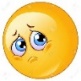 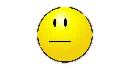 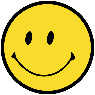 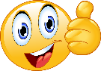 